Colegio santa María de Maipú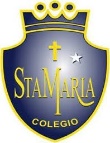 Departamento de artes, tecnología y música.Correo: musicaprimerciclo.smm@gmail.comCanal de YouTube: Departamento de Artes SMM                  Nivel: Kínder    Link: https://youtu.be/XRFcNDVkGK8Guía de apreciación Nº17 Música Nombre_______________________________________ Curso: _______ Fecha: _______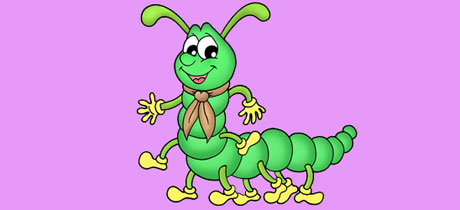 Cantemos la letra de la canción.Carnavalito del ciempiés mueve las patitas siempre de a diezBaila que baila sin un traspié baila al derecho baila al revésEsa botita de charol que hizo su amigo el caracolEn el ojal lleva un jazmín que se lo dio el puercoespín.Busca a los protagonistas de nuestra canción y píntalos.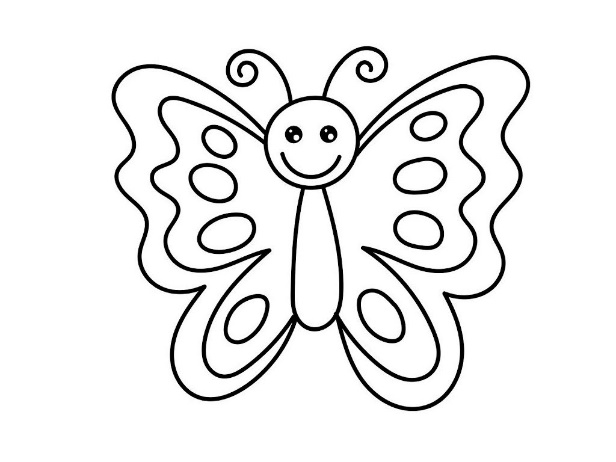 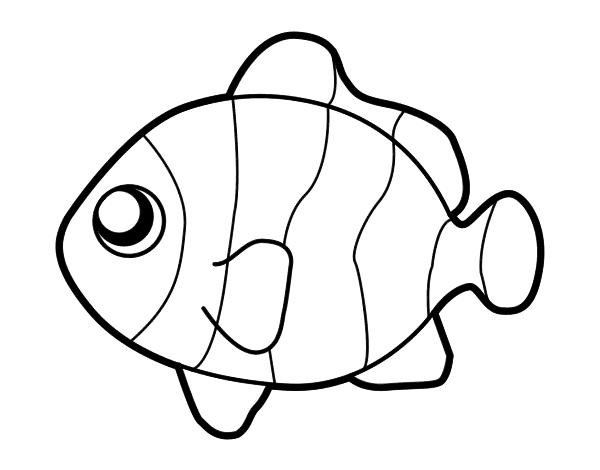 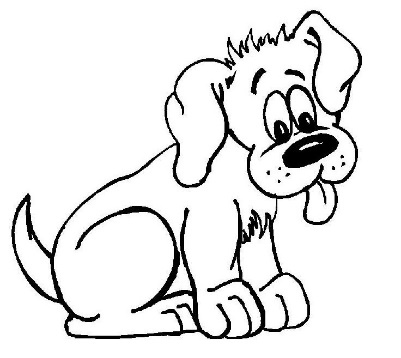 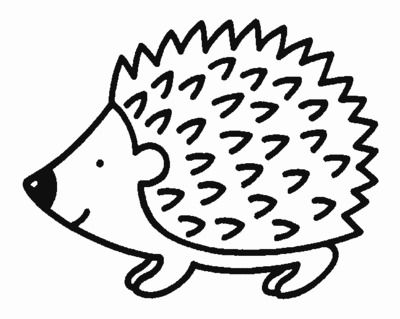 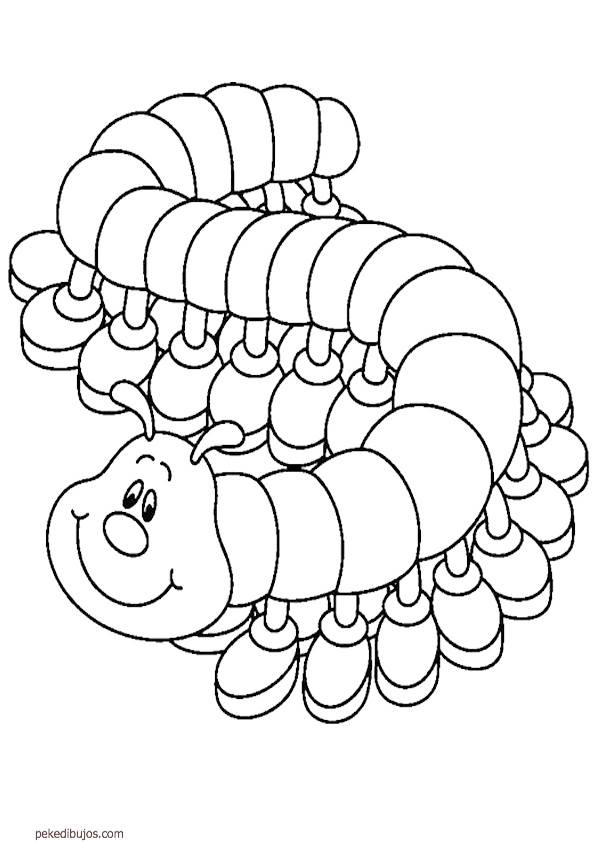 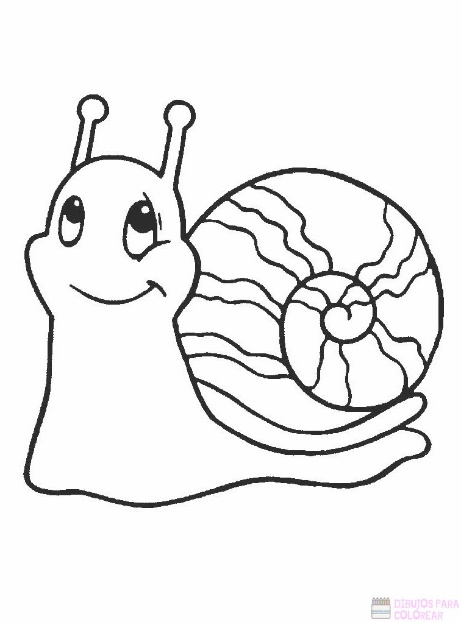 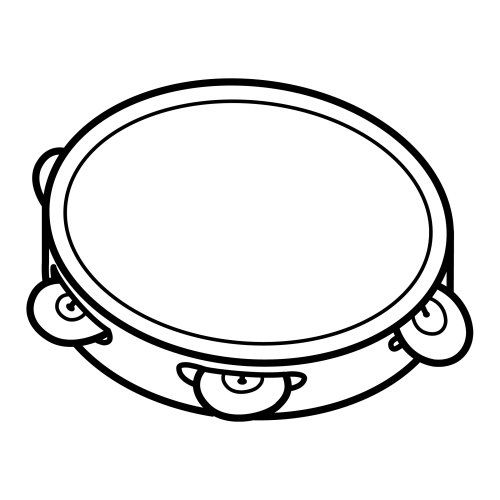 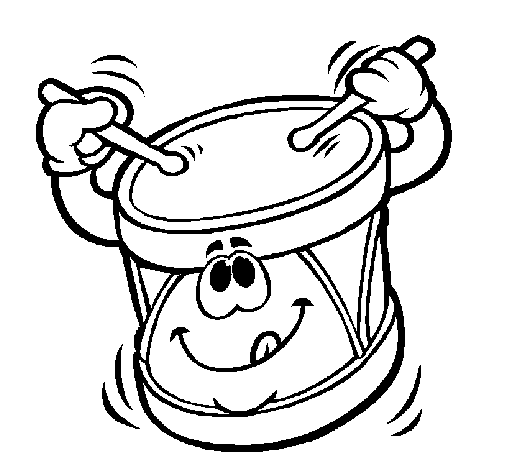 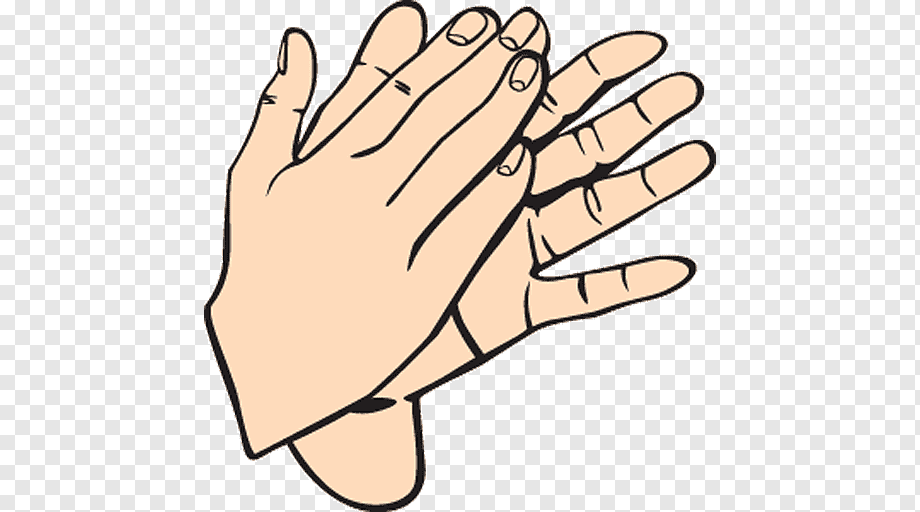 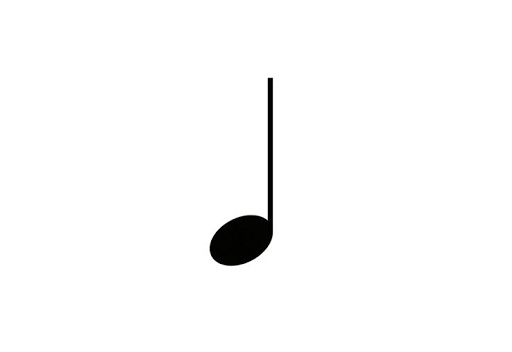 1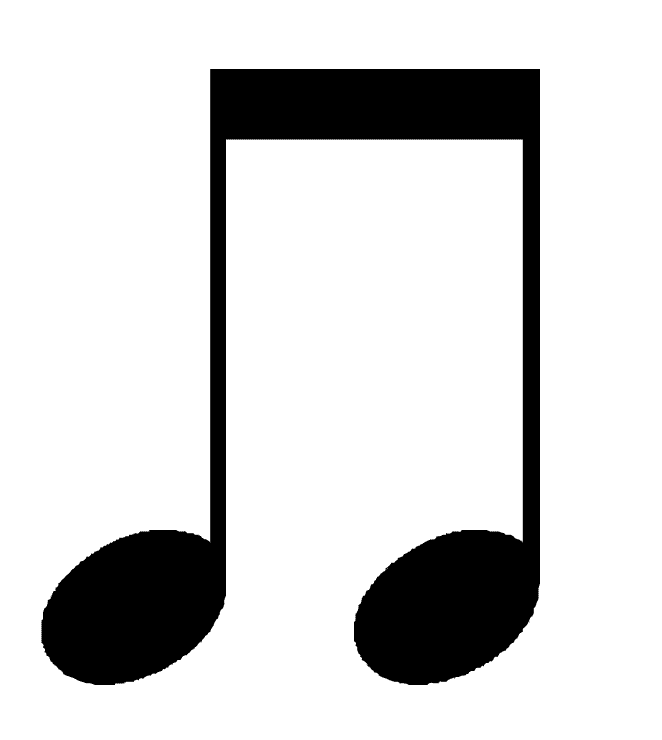 2